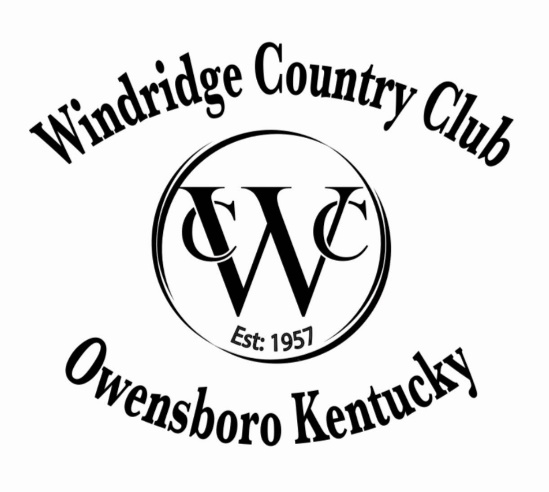 2023 Membership BookletInformational Guide andCode of ConductMaking MemoriesatWindridge Country Club5044 Millers Mill RoadOwensboro, KY  42303Telephone 270-685-3639Email:  WindridgeCountryClub@gmail.comWebsite:  WindridgeCountryClub.com	REGISTER BEFORE BEGINNING PLAYAll golfers are required to sign in at the Golf Shop with:Tee-Time, Specific Cart Usage (Private, Rental or Walker).This will help us find you out on the golf course in case of emergency.Starting ProcedureAll play shall begin on #1 tee and must continue in normal rotation.  No golfer will be allowed to start on #10 tee without specific permission from the Golf Shop Staff.Tee-Times Weekend Play:  Peak SeasonAdvance tee-times are required at all times.  During peak season (April 1 – October 31) tee-times can be made two weeks in advance for members and one week in advance for non-members. Tee-times are reserved from 7:30 to 10:00 for members on Saturday and Sunday on non-tournament weekends.  Any un-booked tee times may be used by guests as available.Make tee-times online at WindridgeCountryClub.com or call 270-685-3639.Dress Code While on the CourseMen, Women and Juniors must wear appropriate or traditional golf attire.  Tennis shorts, cut-offs, short shorts, denim pants and tank tops are not considered appropriate golf or traditional golf attire.  Tennis shoes, spike-less, soft spikes and smooth soled athletic shoes are approved footwear.  Sweatshirts, sweatpants and flipflops are not allowed.  Denim is allowed during winter months. A collared shirt or a golf approved shirt, for men and women, is always required during peak season.  This is strictly enforced.Any questions about proper attire can be directed to the Golf Shop or the BOD.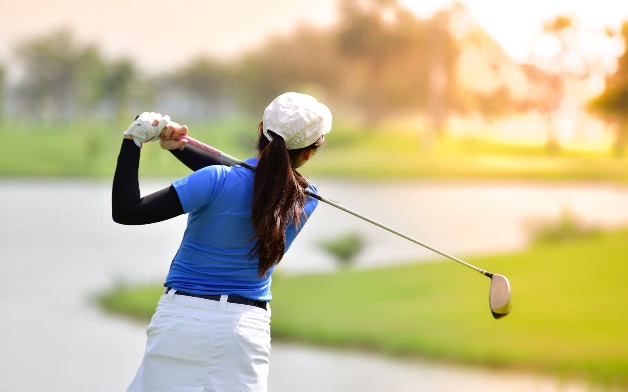 Golf Course Group InformationCouples GolfWindridge has offered couples golf for many years.  It culminates with the Final Fling tournament held at the end of the season.  Couples play Friday evenings and often Sunday afternoons. Couples is open for members and guests for $10 per couple.  Guests will need to also pay green fees and cart rental.Please contact Steve Sims at 270-993-3236 for more information.Women’s Evening Golf LeagueThis newly formed group will play Monday, Tuesday or Wednesday evenings after 4:00 pm.  The cost is $5 per person per week and is open to all ladies.  Green fees and cart fees will be required from guests. A get-together is planned monthly with a year-end dinner.Please contact Diana Ashton at 270-929-5972 for more information.Windridge Ladies Golf AssociationThe Ladies Golf Association meets on Tuesday morning.  Tee times should be reserved for a 9:00 am tee-off through the Golf Shop or our Website. New members are welcomed.  Green fees and cart fees will be required of guests.Sara McDonough, Women’s Club President, may be contacted for membership and/or additional information.  Phone:  203-642-9695Mens LeagueThe course is reserved on Thursday evenings for members and guests from approximately 5:00 to dark for a Scramble.  We reserve 2 holes for ladies to join the event.  Guests will pay green fees and cart rental.  Registration is done through the Website.    Please contact Joe Connor at phone #270-993-3883 for additional information.Saturday Morning ScrambleThe Men’s Scramble is often held on Saturday mornings.  This event is open to both members and guests.  Guests will pay green fees and cart rental.Please contact Jerry (Sappy) Sampson at phone #502-777-6517 for additional information and to set up your tee-times.Golf Cart PoliciesCart sheds are rented as available.  Occasionally members are requested to share a shed.  Sheds are rented annually as follows:Electric  $325		Gas  $275Please observe the following Golf Cart Policies:Carts should be driven on paths whenever possible.  Carts may travel at a 90-degree angle to and from the ball when carts are permitted on fairways.Carts must remain on cart path on all par-3 holes.Only 2 riders are permitted per cart.  Please keep arms and legs inside the cart while in motion.All carts must remain on cart path when travelling within 30 yards of the green.Only two (2) club leased golf carts allowed per 4 players or group.Golf cart users must be at least 16 years old.Persons wearing bathing suits are not allowed in carts without proper golf attire.No 2-persons are allowed to play from one golf bag.Windridge Country Club Golf ShopThe Golf Shop is here for your use.  It will be stocked with non-alcoholic beverages, snacks, beer, alcohol shots and mixers for your use.  Our prices are based on area convenience store prices.  For your golfing needs, we recommend Popcorn’s Pro Shop located on our premises.  He has goods available in the Golf Shop and in his store-front at the side of our building.Membership and Guest Fees24-Month Membership Packages are available as follows:General Membership:Family	$200 Initiation Fee plus $215 plus tax MonthlySingle		$200 Initiation Fee plus $175 plus Tax MonthlyGeneral Stock Membership (Includes 1 Share of Voting Stock)$200 Initiation Fee, $300 Stock Transfer fee plus $200 plus tax MonthlyJunior Membership (Ages 18-35)Family	$200 Initiation Fee plus $170 plus tax MonthlySingle		$200 Initiation Fee plus $160 plus Tax MonthlyWidow/Widower Membership:$200 Initiation Fee plus $128.50 plus tax Monthly4-Month Membership:Student Summer Membership:$300 (May-August)Summer Guest Green Fees and Cart Fees:Weekday (Monday-Thursday):		Green Fees	18 Holes - $24	9 Holes - $14Weekday (Friday-Sunday):		Green Fees	18 Holes - $32	9 Holes - $19Cart Rental:		18 Holes - $15	9 Holes - $10Winter Guest Green Fees and Cart Fees:Call Golf Shop for Current RatesPlease see the Golf Shop or our website for more information.Code of ConductRake sand bunkers and leave rake outside the bunker.Use the “1 plus 1 Rule” on the green.  Fix your ball mark and one other ball mark on the green.Follow the cart rules for each given day.  Keep carts at least 30 feet away from all greens (just return to the cart path) and on all par-3’s.Never cut in front of other players on tees or on the course.Use the sand bottles to fill divots.  Replace divots in the rough.Keep pace with the group in front of yours.  Should you fall behind, motion other groups to play through.Limit practice swings on busy days.Play “ready golf”.  Prepare for upcoming shots.Do not throw trash on the golf course.  While on the course please pick and dispose of any trash you may encounter. Members are responsible for the behavior of their guests.Dining Room/LoungeOur restaurant/lounge are available for members and guest use.  The restaurant is open Thursday through Sunday during Peak Season.   Hours will be posted in the facility.Windridge is licensed by the ABC.  Alcohol is available for consumption on the club grounds.  No outside alcohol is allowed on the course or inside the clubhouse.    Minors 13 years and over are permitted in the restaurant/lounge with adult supervision.Bathing suits must be covered when entering the facility – Golf Shop and Lounge.Swimming PoolWindridge operates a supervised swimming pool during the summer season.  Depending on the weather and staff availability, the pool will be open from Memorial Day through Labor Day.  Guests are welcome at a rate of $5 per day.  A refreshment stand is available for your convenience.  Sandwiches, drinks and alcoholic drinks may be purchased in the club house.  Guests must be accompanied by a member.  Persons under the age of 17 must be accompanied by an adult, a babysitter shown on the membership form or another person of the age of at least 17.  Pool memberships are available at the Golf Shop as follows:	Family		$600	Single			$350Proper public swim attire is requested as this is a family facility.  Annual Stockholder MeetingThere is an annual meeting of all Stockholders in May.  Voting of all new Board Members will occur.  Any changes to by-laws and other topics will be discussed.Members are encouraged to become Board members.  Procedures for nomination may be obtained from the BOD President or any BOD member.Board of Directors MeetingsEach month, or as needed, the elected Board of Directors meet to discuss the business of the club, staffing and membership.  Meetings are held based on the availability of members as these are volunteer positions.  In order to put forward a topic for consideration please contact the BOD President.  Agenda items outside the realm of normal activities should be tendered to the BOD 3 days prior to the meeting.  A listing of Board members will be posted in the Golf Shop.Our Billing SystemAfter you become a member we enroll you in our billing system through foreUP.  We will send you a link to input your payment methods.  You may also use this system to book your tee-times, access email notifications and sign up for tournaments and events. Our event and tournament calendar will be available to you at all times using this program.Special Events and Banquet Room RentalThe banquet room is available to rent for parties, weddings, meetings and other events. Various packages are available for these affairs.  Both large and small groups are welcome.  Food may be catered as per the event needs.  Contact the Golf Shop or a member of the Board of Directors for information about your event needs.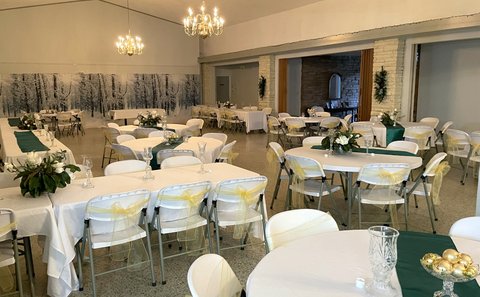 Golf Event Calendar – 2023Saturday	April 22		Par-3 TournamentThursday	April 27		Mens League BeginsFriday		April 28		Couples Golf BeginsTuesday	May 2			Ladies Day BeginsSaturday	May 6			Derby Day ScrambleSunday	May 14		Happy Mothers Day!!Saturday	May 20		1st Qualifier – Ryder CupMonday	May 29		Memorial Day ScrambleSaturday	June 10		Member/Member TournamentSunday	June 11		Member/Member TournamentSunday	June 18		Happy Fathers Day!!Saturday	June 24		Romp Fest					Club ChampionshipSunday	June 25		Romp Fest					Club ChampionshipTuesday	July 4			Stars & Stripes ScrambleSaturday	July 8			2nd Qualifier – Ryder CupSaturday	July 15		Mens Member/GuestSunday	July 16		Mens Member/GuestTuesday	July 25		Ladies Gold RushSaturday	July 29		3rd Qualifier – Ryder CupSunday	July 30		Practice Round – Ryder CupSaturday	August 5		Romeo and JulietSunday	August 6		Romeo and JulietSaturday	August 19		Mens Gold RushSunday	August 20		Mens Gold RushSaturday 	August 26		Ward Memorial Classic	9:00 amSaturday	August 26		Vampire Classic (Night Golf)  5:00 pm				Monday	September 4	Labor Day ScrambleSaturday	September 9	Guys and DollsSunday	September 10	Guys and DollsWednesday	September 13	Owensboro Womens Golf AssociationSaturday	September 16	Ryder Cup (Windridge)Sunday	September 17	Ryder Cup (The Pearl Club)Wednesday	September 20	WLGA 4-Person ScrambleSunday	September 24	Couples Final FlingSaturday	September 30	The Havoc (2-Person Scramble)Sunday	October 22		Mens League FinaleTournament Sign-Up information can be found on WindridgeCountryClub.com.Contact Glen Fuchs at 270-231-2353 for more information.Windridge has contracted with NBC Sports and GolfNow to promote our club nationally.  This allows people vising our area or who have never played our course to secure tee-times.  Through this program we can now offer a wider range of services to our members and employees.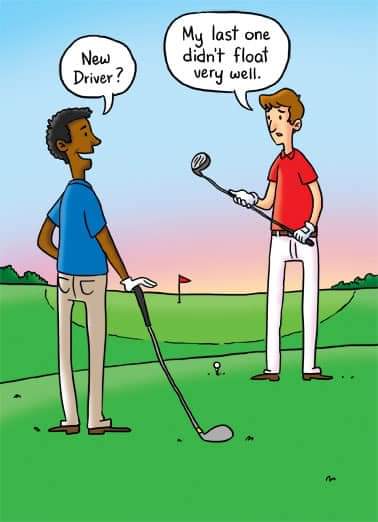 Thank you for considering our club.  We hope you enjoy many great times playing on our course and getting to know our members.  We truly appreciate your support of Windridge Country Club.